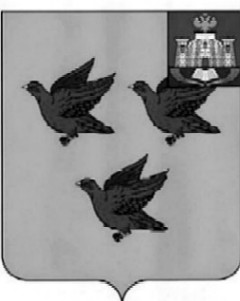 РОССИЙСКАЯ ФЕДЕРАЦИЯОРЛОВСКАЯ ОБЛАСТЬЛИВЕНСКИЙ ГОРОДСКОЙ СОВЕТ НАРОДНЫХ ДЕПУТАТОВРЕШЕНИЕ«16» декабря 2021 г. № ___________               Принято решениемЛивенского городскогоСовета народных депутатовот 16 декабря 2021 г. № _______О внесении изменений в решение Ливенского городского Совета народных депутатов от             30 октября 2013 года №27/217-ГС «О гарантиях осуществления полномочий депутата Ливенского городского Совета народных депутатов, главы города Ливны Орловской области»В соответствии с Федеральным законом от 6 октября 2003 года № 131-ФЗ «Об общих принципах организации местного самоуправления», Уставом города Ливны Ливенский городской Совет народных депутатов РЕШИЛ:1. Внести в приложение к решению Ливенского городского Совета народных депутатов от 30 октября 2013 года № 27/217-ГС «О гарантиях осуществления полномочий депутата Ливенского городского Совета народных депутатов, главы города Ливны Орловской области» изменение, заменив в пункте 8.3 после слов «в размере» слова «должностного оклада» словами «до денежного содержания».2. Настоящее решение вступает в силу с 1 января 2022 года.Председатель Ливенского городскогоСовета народных депутатов					                    Е.Н. КонищеваГлава города Ливны                                                                            С.А. Трубицин